КАРТА ИНДИВИДУАЛЬНОГО РОСТА педагога МБОУ «Гимназия № 11» г.РубцовскаФ.И.О. ___________________________________Должность  _______________________________Даты заполнения: ____________________________________________________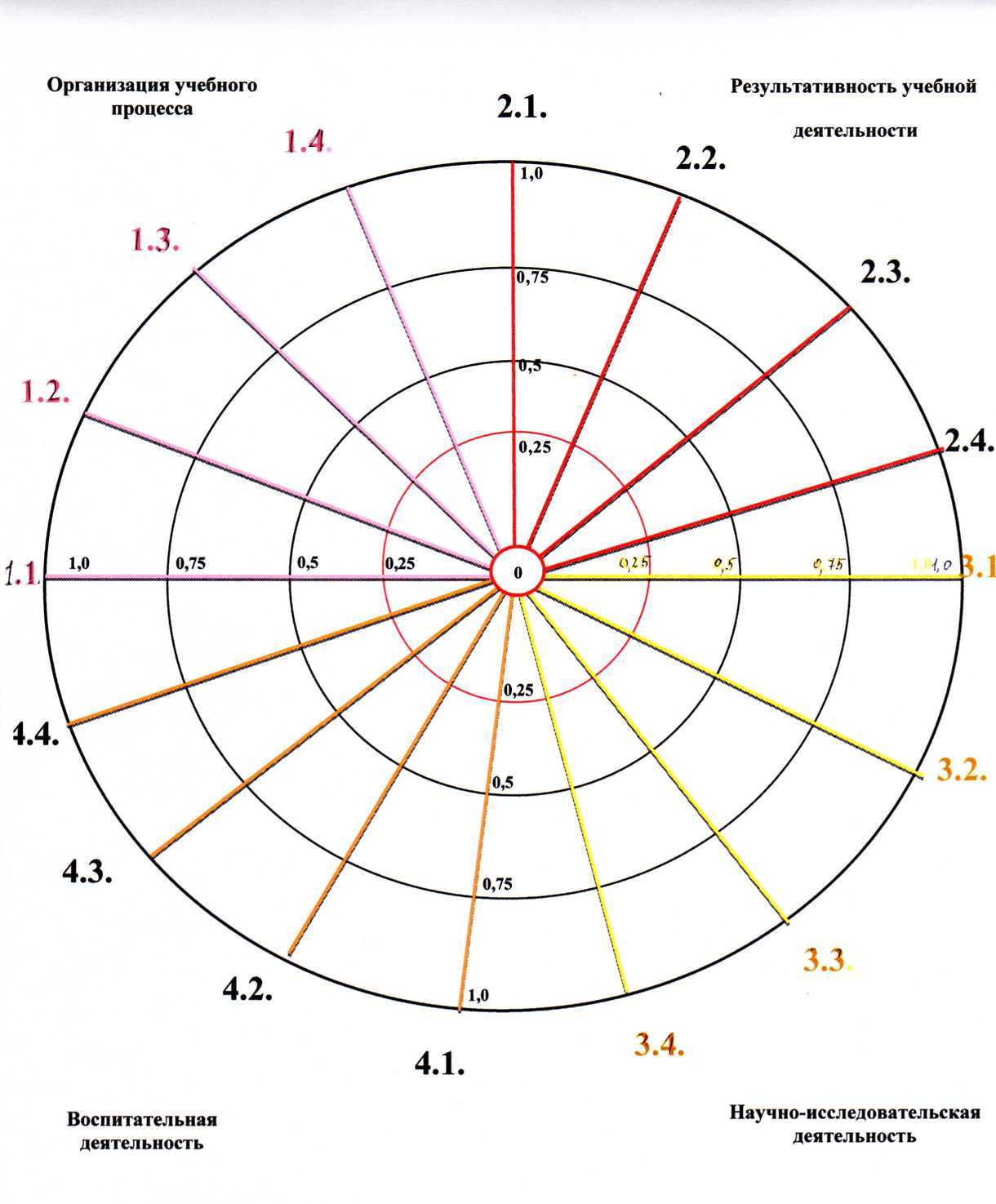 Ключевые  показатели эффективности карты индивидуального ростаСектор 1: Организация учебного процессаСектор 2: Результативность учебной деятельностиСектор 3: Научно-исследовательская и проектная деятельностьСектор 4: Воспитательная деятельностьSWOT-анализ карты индивидуального ростаS - Strengths (сильные стороны)W - Weaknesses (слабые стороны)O - Opportunities (возможности)T - Threats (угрозы)Ключевые показатели КИР1.1 Организация образовательной среды1.2 Удовлетворенность организацией образовательного процесса1.3Информационно-коммуникативная компетентность1.4 Применение инновационных педагогических технологий0Отсутствие деятельности по формированию образовательной средыОтрицательные отзывы субъектов образовательного процесса о работе педагогаОтсутствуют элементы, проявления ИКТОтсутствуют элементы реализации инновационных педагогических технологий0,25 - 0,49Имеют место отдельные элементы, способствующие формированию образовательной средыОтсутствие обоснованных письменных обращений о работе педагогаПредставлены отдельные элементы использования ИКТИспользуются отдельные приемы инновационных педагогических технологий0,5 - 0,74Сформирована статичная образовательная средаНаличие единичных положительных отзывов о работе педагогаРазработана система уроков с использованием ИКТРазработаны и реализуются отдельные разделы, модули, блоки в рамках определенной инновационной педагогической технологии0,75 - 0,99Сформированная система организации образовательной среды недостаточно эффективно используется в образовательном  процессеВысокие показатели по результатам анкетирования удовлетворенности образовательным процессомНаличие собственного сайта, блога, Web-страницы с регулярно обновляемой информациейРазработана система в рамках определенной инновационной технологии1,0Сформирована эффективная  динамичная система организации образовательного процесса, оказывающая существенное влияние на результатПоложительные отзывы о системе работы педагога участников образовательного процессаСоздание сети педагогического общения и её администрированиеРазработана и внедрена авторская методика, в рамках которой реализуется педагогическое наставничествоКлючевые показатели КИР2.1Уровень обученности по предмету2.2Внутренняя экспертиза (административные мониторинговые контрольные работы)2.3Внешняя экспертиза (региональная оценка качества,  муниципальные мониторинговые контрольные работы)2.4Результаты ГИА и ВПР0Качество знания до 20% и наличие неуспевающихКачество знания до 20% и наличие неуспевающихКачество знания до 20% и наличие неуспевающихБолее 50% обучающихся не набрали минимальные пороговые баллы/ выполнили работу на «2»0,25 - 0,49Качество знания 20-40% при отсутствии неуспевающихКачество знания 20-40% при отсутствии неуспевающихКачество знания 20-40% при отсутствии неуспевающихДо 40 % обучающихся имеют показатели выше, чем по городу при отсутствии не набравших минимальные пороговые баллы/ качество знаний до 40%  0,5 - 0,74Качество знания 41-60% при отсутствии неуспевающихКачество знания 41-60% при отсутствии неуспевающихКачество знания 41-60% при отсутствии неуспевающих41-60 % обучающихся имеют показатели выше, чем по городу при отсутствии не набравших минимальные пороговые баллы/ качество знаний 41-60 %0,75 - 0,99Качество знания 61-80% при отсутствии неуспевающихКачество знания 61-80% при отсутствии неуспевающихКачество знания 61-80% при отсутствии неуспевающих61-80 % обучающихся имеют показатели выше, чем по городу при отсутствии не набравших минимальные пороговые баллы/ качество знаний 61-80 %1,0Качество знания 81-100% при отсутствии неуспевающихКачество знания 81-100% при отсутствии неуспевающихКачество знания 81-100% при отсутствии неуспевающих81-100 % обучающихся имеют показатели выше, чем по городу при отсутствии не набравших минимальные пороговые баллы/ качество знаний 61-80 %Ключевые показатели КИР3.1.Работа с одаренными детьми и выстраивание индивидуального маршрута развития обучающегося3.2.Диссеминация опыта3.3Участие педагога в профессиональных конкурсах (учитывать несетевые конкурсы)3.4.Экспертная деятельность0Работа не ведетсяОтсутствуетОтсутствуетОтсутствует0,25 - 0,49Участие и наличие призовых мест в мероприятиях на уровне гимназииРаспространение опыта (открытые мероприятия, мастер-классы, семинары, публикации) на уровне гимназии Участие в профессиональных конкурсах и призовые места на  уровне гимназииЭкспертная деятельность на уровне гимназии0,5 - 0,74Участие и наличие призовых мест в мероприятиях на уровне муниципалитета/ Рубцовского образовательного округаРаспространение опыта (открытые мероприятия, мастер-классы, семинары, публикации) на уровне муниципалитета/ Рубцовского образовательного округаУчастие в профессиональных конкурсах и призовые места на уровне муниципалитета/ Рубцовского образовательного округаЭкспертная деятельность на уровне  муниципалитета/ Рубцовского образовательного округа0,75 - 0,99Участие и наличие призовых мест в мероприятиях на региональном уровне Распространение опыта (открытые мероприятия, мастер-классы, семинары, публикации) на региональном уровнеУчастие в профессиональных конкурсах и призовые места на  региональном уровне Экспертная деятельность на региональном уровне1,0Участие и наличие призовых мест в мероприятиях на всероссийском/ международном уровне Распространение опыта (открытые мероприятия, мастер-классы, семинары, публикации) на всероссийском/ международном уровняхУчастие в профессиональных конкурсах и призовые места на всероссийском/ международном уровнеЭкспертная деятельность на всероссийском/ международном уровне Ключевые показатели КИР4.1.Работа с детьми группы «риска»4.2.Взаимодействие с участниками образовательных отношений4.3.Работа с классом и развитие ученического самоуправления4.4.Воспитательная работа по предмету0Отсутствие системы профилактической работыНаличие письменных жалоб со стороны субъектов образовательного процессаОтсутствует работа по развитию ученического самоуправленияОтсутствует0,25 - 0,49Проводятся мероприятия по профилактике девиантного поведенияНаличие устных обращений от субъектов образовательного процесса, отсутствие явных конфликтовСоздан и действует орган ученического самоуправленияЭпизодические мероприятия по предмету (1 мероприятие в четверть)0,5 - 0,74Создана система профилактических мероприятий, отсутствие рецидиваНаличие системной работы с родителями, с незначительными замечаниями со стороны администрацииРеализуется годовая система работы, не менее чем по 3-м направлениям2 и более мероприятий по различным направлениям  в четверть0,75 - 0,99Положительная динамика в обучении обучающихся «группы риска», отсутствие рецидиваОтсутствие жалоб и конфликтов со всеми субъектами образовательного процессаИмеются результаты работы с классом в различных направленияхСистема мероприятий по предмету в разных направлениях1,0Участие обучающихся «группы риска» в интеллектуальных, творческих, спортивных мероприятиях. Высокие результаты обучения данной категории детейНаличие письменных положительных отзывов о воспитательной работе педагога, размещенных в социальных сетях, Интернет-изданиях, СМИРеализуются социально-значимые проекты, проекты с участием органов ученического самоуправленияСоздание заинтересованной группы для реализации социального проектаСильные стороны и возможности транслирования опыта (1,0)Возможности и пути совершенствования (0,99-0,75)Слабые стороны и пути совершенствования (0,74-0,5)Угрозы и пути совершенствования (0,49-0)____________________________________________________________________________________________________________________________________________________________________________________________________________________________________________________________________________________________________________________________________________________________________________________________________________________________________________________________________________________________________________________________________________________________________________________________________________________________________________________________________________________________________________________________________________________________________________________________________________________________________________________________________________________________________________________________________________________________________________________________________________________________________________________________________________________________________________________________________________________________________________________________________________________________________________________________________________________________________________________________________________________________________________________________________________________________________________________________________________________________________________________________________________________________________________________________________________________________________________________________________________________________________________________________________________________________________________________________________________________________________________________________________________________________________________________________________________________________________________________________________________________________________________________________________________________________________________________________________________________________________________________________________________________________________________________________________________________________________________________________________________________________________________________________________________________________________________________________________________________________________________________________________________________________________________________________________________________________________________________________________________________________________________________________________________________________________________________________________________________________________________________________________________________________________________________________________________________________________________________________________________________________________________________________________________________________________________________________________________________________________________________________________________________________________________________________________________________________________________________________________________________________________________________________________________________________________________________________________________________________________________________________________________________________________________________________________________________________________________________________________________________________________________________________________________________________________________________________________________________________________________________________________________________________________________________________________________________________________________________________________________________________________________________________________________________________________________________________________________________________________________________________________________________________________________________________________________________________________________________________________________________________________________________________________________________________________________________________________________________________________________________________________________________________________________________________________________________________________________________________________________________________________________________________________________________________________________________________________________________________________________________________________________________________________________________________________________________________________________________________________________________________________________________________________________________________________________________________________________________________________________________________________________________________________________________________________________________________________________________________________________________________________________________________________________________________________________________________________________________________________________________________________________________________________________________________________________________________________________________________________________________________________________________________________________________________________________________________________________________________________________________________________________________________________________________________________________________________________________________________________________________________________________________________________________________________________________________________________________________________________________________________________________________________________________________________________________________________________________________________________________________________________________________________________________________________________________________________________________________________________________________________________________________________________________________________________________________________________________________________________________________________________________________________________________________________________________________________________________________________________________________________________________________________________________________________________________________________________________________________________________________________________________________________________________________________________________________________________________________________________________________________________________________________________________________________________________________________________________________________________________________________________________________________________________________________________________________________________________________________________________________________________________________________________________________________________________________________________________________________________________________________________________________________________________________________________________________________________________________________________________________________________________________________________________________________________________________________________________________________________________________________________________________________________________________________________________________________________________________________________________________________________________________________________________________________________________________________________________________________________________________________________________________________